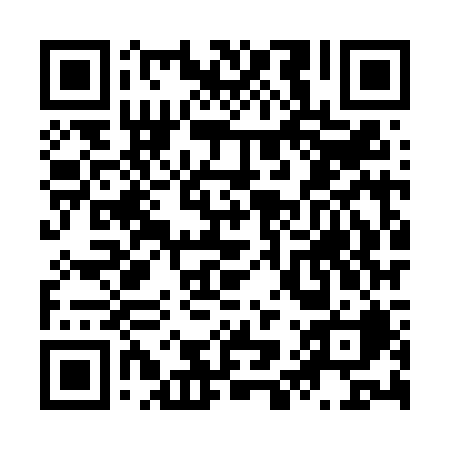 Ramadan times for Kunduz, AfghanistanMon 11 Mar 2024 - Wed 10 Apr 2024High Latitude Method: NonePrayer Calculation Method: University of Islamic SciencesAsar Calculation Method: ShafiPrayer times provided by https://www.salahtimes.comDateDayFajrSuhurSunriseDhuhrAsrIftarMaghribIsha11Mon4:454:456:1112:053:255:595:597:2412Tue4:444:446:1012:043:265:595:597:2513Wed4:424:426:0812:043:266:006:007:2614Thu4:414:416:0712:043:266:016:017:2715Fri4:394:396:0512:033:276:026:027:2816Sat4:384:386:0412:033:276:036:037:2917Sun4:364:366:0212:033:286:046:047:3018Mon4:354:356:0112:033:286:056:057:3119Tue4:334:335:5912:023:286:066:067:3220Wed4:324:325:5812:023:296:076:077:3321Thu4:304:305:5712:023:296:076:077:3422Fri4:284:285:5512:013:306:086:087:3523Sat4:274:275:5412:013:306:096:097:3624Sun4:254:255:5212:013:306:106:107:3725Mon4:244:245:5112:003:316:116:117:3826Tue4:224:225:4912:003:316:126:127:3927Wed4:204:205:4812:003:316:136:137:4028Thu4:194:195:4612:003:316:146:147:4129Fri4:174:175:4511:593:326:146:147:4230Sat4:154:155:4311:593:326:156:157:4331Sun4:144:145:4211:593:326:166:167:441Mon4:124:125:4011:583:336:176:177:452Tue4:104:105:3911:583:336:186:187:463Wed4:094:095:3711:583:336:196:197:484Thu4:074:075:3611:583:336:206:207:495Fri4:064:065:3411:573:346:216:217:506Sat4:044:045:3311:573:346:216:217:517Sun4:024:025:3211:573:346:226:227:528Mon4:014:015:3011:563:346:236:237:539Tue3:593:595:2911:563:346:246:247:5410Wed3:573:575:2711:563:356:256:257:55